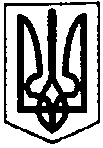 ПЕРВОЗВАНІВСЬКА СІЛЬСЬКА РАДАКРОПИВНИЦЬКОГО РАЙОНУ КІРОВОГРАДСЬКОЇ ОБЛАСТІШОСТА СЕСІЯ ВОСЬМОГО СКЛИКАННЯвід «16»  квітня 2021 року								№ 545с. ПервозванівкаПро затвердження технічної документації з нормативної грошової оцінки земельної ділянки села МаковеРозглянувши розроблену ДП «Кропивницьким науково-дослідний та проектний інститут землеустрою» технічну документацію по визначенню нормативної грошової оцінки земель населеного пункту с. Калинівка Первозванівської сільської ради відповідно до ст.12 Земельного кодексу України, ст. 271 Податкового кодексу України, ст. 18, 23 Закону України «Про оцінку землі», ст. 26 Закону України «Про місцеве самоврядування в Україні», наказу Мінагрополітики від 25.11.2016 р. № 489 «Порядок нормативної грошової оцінки земель населених пунктів», враховуючи рекомендації постійної комісії сільської ради з питань земельних відносин, екології, містобудування та використання природних ресурсів, сільська ВИРІШИЛА:1.Затвердити нормативну грошову оцінку землі, розташованої в межах населеного пункту села Макове Первозванівської сільської ради Кропивницького району Кіровоградської області згідно технічної документації.2.Встановити середню (базову) вартість 1 кв. м. земель згідно технічної документації з нормативної грошової оцінки земельних ділянок села Макове.3.Ввести в дію технічну документацію з нормативної грошової оцінки землі села Калинівка Первозванівської сільської ради Кропивницького району Кіровоградської області з 01.01.2022 року.4.Внести зміни до договорів оренди землі, які були укладені раніше у зв’язку з введенням в дію нормативної грошової оцінки в частині орендної плати шляхом складання додаткових угод.5.Визнати таким, що втрачає чинність рішення № 84 від 10.01.2012 року «Про затвердження технічної документації з нормативної грошової оцінки земель села Калинівка».6.Офіційно оприлюднити прийняте рішення згідно чинного законодавства.7.Контроль за виконанням даного рішення покласти на постійну комісію сільської ради з питань земельних відносин, екології, містобудування та використання природних ресурсів.Сільський голова                                                               Прасковія МУДРАК